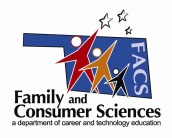 Drummond Family and Consumer SciencesFamily and Consumer Sciences Basics Instructor: Mrs. Brooke Kusch Master of Science in Human Sciences-Family Financial Planning, Oklahoma State University 2012Bachelor of Science in Family & Consumer Sciences Education, University of Central Oklahoma 2008.If you have any questions please feel free to contact me by phone at 580-493-2271 ext. 125. I can be reached from 7:35-8:05 am or 3:05-3:35 pm. My plan period is also from 11:23-12:14.  You can reach me by email anytime at the following address: bkusch@drummond.k12.ok.usTextbook Used:  FACS BasicsBy: Oklahoma CMIC, Stillwater, OK, copyright 2015Description of Course: Family and Consumer Sciences Basics is designed to provide students with basic information and skills needed to function effectively within the family and within a changing, complex society. Emphasis is given to the development of competencies related to: health and safety procedures related to child care; family and individual health; nutrition and food selection; meal planning, preparation, and service; and career skills. Emphasis is also given to the development of competencies related to: relationships; arrangement of personal living space; wardrobe planning and selection; garment care and construction; money management; and consumer education. Upon completion of this course, the student should have developed basic life skills that promote a positive influence on the quality of life. Upon completion of this course, the student should have developed basic life skills that promote a positive influence on the quality of life. Student leadership through Family, Career and Community Leaders of America (FCCLA), is an integral part of this course.Grading Scale: The grading scale is set by the Drummond Board of Education and is as follows:100-93		A—Exceeds Expectations92-85		B—Meets FACS Standards and expectations84-77		C—Passing but does not meet some standards76-69		D—Below ExpectationsBelow 68	F—Failing, does not meet the minimum standardsEvaluations: Grades are given on points earned and will be determined by the following activities. Written assignments, worksheets and bell work assignments.Labs and demonstrationsTests/QuizzesClass participationPreparation for classThis Career and Technology Education course integrates with academic courses in the following way:  The Family and Consumer Sciences units taught at Drummond High School integrates academics by requiring that the students be involved in some reading and or writing activity weekly. Good mathematics skills are a must during activities carried out during the school year. Good communication skills such as listening and speaking are also required and used in this course.Service Learning activities are incorporated into this course in the following way: This course integrates service learning in several ways. Students will be asked to plan and/or participate in several service learning opportunities throughout the school year. These activities help students make a connection between the curriculum and real life situations. Supplies Needed: Students will be provided with a textbook and a bell-work folder that will stay in the classroom (unless there is a test). They will be required to bring notebook paper and a writing utensil daily. Students will also be required to purchase a recipe box to complete a semester project. Family, Career, and Community Leaders of America: All students enrolled in a Family and Consumer Sciences course at Drummond Schools will have the opportunity to join FCCLA. Membership dues are $30 and cover local, state and national dues. This fee also includes a chapter t-shirt and district meeting attendance fee. If you currently have a red FCCLA polo your membership dues are reduced to $20. FCCLA members will have the opportunity to participate in a variety of activities that will promote leadership and community service. I highly encourage all of my students to participate in FCCLA. As an alumna of the organization, I have benefited first hand from the many opportunities that FCCLA provides. Membership is strictly voluntary, however; every student benefits from their involvement in FCCLA. I hope you and your child will consider their active participation in FCCLA. Classroom ExpectationsWhat you can expect from me the teacher:“As the teacher I will strive to make this classroom a safe environment!”“You as the student will be offered a variety of learning experiences in the area of Family and Consumer Sciences.”“I am knowledgeable in the FACS subject content area, I enjoy staying current on new developments in this area and will strive to share with you the most up to date information available.”“I will be respectful of you, as an individual.”What I expect from you, the student:To be PreparedTo be ResponsibleTo be RespectfulTo follow the classroom and school rulesClassroom ProceduresEntering the classroomBe in your __________, with supplies (pencil, pen, textbook, notebook, homework) when the bell rings.You will have a personal folder to keep your ________________. The folders are not to leave the ______________. Put ___________ assignments in your class folder. I will not go looking for your assignments that are not in the class _____________.If you arrive in class without a ______________, you will have to borrow one from a classmate, borrow one from the class pencil jar, or if the jar is empty, pay $0.25 for a pencil from Mrs. Kusch. You must have a pencil to be admitted to class. You will receive one warning. After the warning you will begin serving before or after school ________________ or each day after you come to class without a writing utensil. If you do not have a writing utensil this will result in a “0” for the day.If you are absentIt is your responsibility to check for ____________ assignments in the “Were you ABSENT” file, found on the counter. You are responsible for checking for assignments that you missed. Assignments that are not taken by the end of the week will result in a “0”. If you are attending a FCCLA field trip with Mrs. Kusch you MUST fill out a “No Slip, No Trip” form and have Mrs. Kusch approve it before leaving on the bus. Without this form you will not be attending the field trip. Class DiscussionsAllow one person to ___________talking before you begin speaking.Be _____________ of your peers when they are sharing their thoughts and opinions in class. AssignmentsAssignments must be____________ in black or blue ink or _____________. (anything else earns a “0”)Work is due on the date __________. Work can be turned in after due day; however, ALL LATE work will earn an automatic ___________ off the final grade.  ALL work must be turned in by the end of the 9 weeks or it will result in a “0”.  I will NOT make new copies of lost assignments!! If you lose an assignment then it earns a “0”. All graded daily assignments and tests are to be placed in the ___________ cabinet. You will not be allowed to work on ____________ from other classes during class discussions or if you have a FACS class assignment.You may work on a class project or FCCLA project (when available).Leaving the RoomYou must have _______ permission and a hall pass to leave my classroom during regular ____________ time.Mrs. Kusch must _________ your hall pass before you leave.If you ____________ your hall pass you will not receive another one until next semester.Please use the break between classes to get a drink and to use the restroom.You may not use your hall pass to get a ________. You may bring bottled water with a lid to class.  Pick up any _______________ on the table or floor.During class assignments there might be times when you print to the ________________. You are to go and pick up your printed papers and return immediately. You are not to do anything else in the workroom! Push in your_______________ before leaving.Do not line up at the ___________ before the bell rings. This will result in before/after school detention. When you have a substitute You are to remain in your ____________ seat when there is a substitute. You are to complete all work assigned within the _____________.  Work that is not turned in within the hour will result in a “0”. NO late work will be accepted. Turn in all work to the class folder. Work not turned in with result in a _______. Students who act up while the substitute is in charge will receive before/after school __________ or ISS. Each situation will be taking into consideration. All situations are different and will be handled as such. Treat the substitute as if he/she were Mrs. Kusch. TechnologyStudents will be assigned both a ___________ and an ____________ number. You are to use only this laptop/iPad when assigned to use technology. There are computer chargers in the green cube on the shelf, you must ____________ the charger when finished. (as per Mrs. Kusch’s instructions)When replacing an iPad _______________ the iPad to the correct charger in the iPad case. You are assigned a number so Mrs. Kusch will know if you did not do so. Not plugging the iPad in will result in lack of iPad use.IPads must be held with ___________ hands and kept _________________ on the table when in use. Only two people may go to the iPad cart at a time. Do not change Laptop/iPad _________________. This slows down the device and is a waste of your learning time. Also, do not rearrange the iPad icons, they are set that way for a reason. Remember, using the laptops and iPads is a privilege, not a right, if you abuse your privilege you will no longer be able to use the technology. RemindersNo tobacco, straws or toothpicks.No caps or hats in the ___________.No headphones or cell phones.Do not sit, write, mark on the ___________. The ___________ handbook is considered the law of the land!Kitchen Laboratory:Rules will be posted in the kitchen lab.Do not get in the refrigerator or kitchen _____________ when in a cooking lab or given permission by the ___________. (This rule applies always! Even when there is a substitute.)Students will not be allowed to cook or _____________ meals for any reason except when assigned. (No exceptions!)TardiesThe 3rd tardy is an __________. The 5th tardy is punishable by ISS.If you are more than ______ minutes late to class you will be absent. If you arrive to school after the class has started you must go by the ________ and check-in. Group WorkAt times students will be ask to work in ______________. Groups will be chosen by the ______________ or by the drawing of ______________. Each student will be expected to do his/her share of the ________________. Each student will complete a group evaluation of their group members. All final evaluations will be handled by the teacher. Drinks:Bottled water with a ______ may be brought to the room.  Water will not be allowed on the sewing tables, kitchen labs or computer stations.You will not be allowed to use your hall pass to get a __________. You may bring a bottle of water with you to class. Please Sign and return by Monday, August  17, 2015. Students are required to return the syllabus for their first grade. Student’s Signature ___________________________________________Parent/Guardian’s Signature ____________________________________